Curriculum Vitae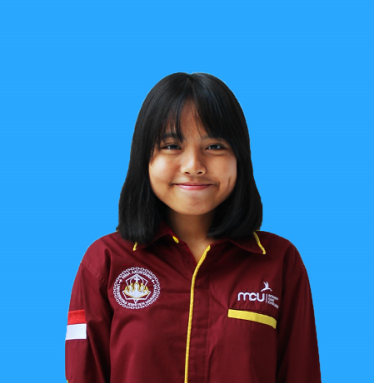 Nama                              : Anisa Kania Putra KaryadinataJenis Kelamin                 : PerempuanTempat, Tanggal Lahir   : Denpasar, 24 Juni 1997Agama                             : IslamUsia                                 : 19 tahunStatus                              : Belum menikahAlamat                            : Jl. Cibogo Bawah No. 58 Rt 01 / Rw 04, Kecamatan Sukajadi,                                          Kelurahan Sukawarna, Bandung, Jawa BaratNo Telp.                          : +6281916737135Email                               : niania325@yahoo.comPendidikan Formal2002 – 2003                         : TK Muhammadiyah Denpasar, Bali2003 – 2009                         : SDN 1 Darmasaba, Badung, Bali2009 – 2012                         : SMP PGRI 9 Denpasar, Bali2012 – 2015                         : SMAK Santo Yoseph Denpasar, Bali2015 – Sekarang                  : Universitas Kristen Maranatha Jurusan AkuntansiPendidikan Informal2008 – 2009                 : Bimbingan Belajar Primagama2014 – 2015                 : Bimbingan Belajar Mafia (Matematika, Fisika, Kimia)2010 – 2011                : Anggota Osis SMP PGRI 9 Denpasar2016 – 2017                : Anggota Himpunan Mahasiswa Akuntansi sebagai Anggota Divisi Multi                                      Media2016                           : MACARONY (Divisi konsumsi)2016                           : Find An Interesting Economics / FIRE (Divisi Konsumsi)2016                           : Maranatha A+ Selection (Koordinator Divisi Publikasi dan Dokumentasi)Bahasa :English (Cukup)Bahasa Indonesia (Aktif)Komputer :Microsoft Office (Word, Excel, Power Point, Movie Maker)Adobe (Ps)Sony Vegas Pro